Как помочь ребенку запомнить домашний адрес?Будьте терпеливы, у детей этот процесс может занять больше времени, чем вы запланируете. Лучше всего ежедневно по пути домой,  из детского сада, магазина, с прогулки ит.д. беседуйте с ребенком: - Например, сейчас мы с тобой пойдем домой. Мы живем в городе Любиме, в городе много улиц, детский сад находится на улице, магазин…и т.д. Для лучшего запоминания вовлекайте в работу зрительную память. Т. е обращайте внимание на этажность домов. Сколько этажей? (один этаж – одноэтажный дом, два этажа – двухэтажный..) Из чего сделан дом:  дом, из кирпича – значит какой дом? А если дом из дерева, то какой? какого цвета дома. А вот и наша улица – например Певомайская, а вот и наш дом номер… – опять обращаем внимание ребенка на цвет дома, из чего сделан, сколько этажей. Если в доме несколько подъездов, безусловно, ребенок должен знать, в каком подъезде находится его квартира и на каком этаже. Спросить ребенка: - Что нужно сделать если вдруг ты потеряешься?Детям постарше можно рассказать историю возникновения улицы, в честь кого ее назвали. Обращайте внимание, что находится рядом с вашим домом (детские площадки, качели, деревья и тд).Можно вместе с ребенком нарисовать план улицы, на которой вы живете, объясняя все поэтапно. Так же можно нарисовать план от дома до детского сада. Можно предложить ребенку рассказать про свою улицу другим детям в детском саду демонстрируя свой рисунок дома. Так же если ребенку понравился такой способ можно нарисовать план от дома до магазина, детской площадки и т.д.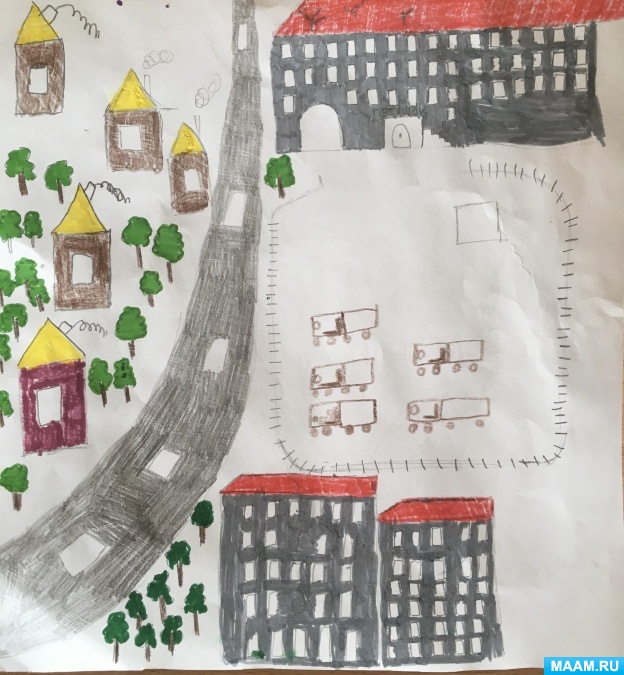 .